Кошки, люди…доброта (о приюта «Матроскин») Откуда берутся бездомные животные? Этот вопрос беспокоит почти всех жителей нашей планеты. Кошки и Собаки – это не дикие звери, они сами по себе не могут появиться в городе. Поэтому и понятно, что причиной их появления является человек. Есть несколько причин, почему животные оказываются на улице.	Первое – это потерявшиеся домашние животные. Огромная армия бездомных животных пополняется потерявшимися любимцами. Они имеют хозяев, но убежали на прогулке или через незакрытую калитку, собака без поводка может убежать от любящего хозяина и потеряться в толпе людей. 	Второе – животные, выброшенные на улицу. Таких ситуаций множество: хозяева животных переезжают в другой город или даже страну и не могут забрать питомца с собой. Владельцы не справляются с питомцем. У одного из членов семьи появилась аллергия. Умер хозяин питомца и родственники ничего не смогли придумать, кроме как выгнать животное на улицу. Животное оказалось не тех размеров, которые ожидали увидеть хозяева, и питомца оставляют на произвол судьбы. 	Именно для помощи таким животным был создан частный приют «Матроскин». Каждый знает кота Матроскина из мультфильма. Его «имя» вызывает улыбку, добрые чувства.  Приют назвали «Матроскин», ассоциируется у меня с ним что-то милое, доброе.. Приют открыл свои двери 17 января 2016 года. Это один из самых больших частных кошачьих приютов в Перми. В нём содержится в среднем 40-50 кошек, которые попадают в приют по разным причинам.  	Создатель приюта Галина Море (Опанасенко) – Почетный гражданин города Перми, выпускница экономической школы №145. Судьба бездомных животных всегда волновала Галину. Уже в школе она подбирала потерявшихся или выброшенных кошек, мыла, кормила их, а потом старалась найти им добрый дом. С одноклассниками она ходила по квартирам и предлагала взять котеночка в дом. Сейчас Галя открыла приют для кошек. Создание приюта было логическим продолжением деятельности организации «За Защиту Зверей» – первого в Перми объединения людей неравнодушных к проблемам бездомных животных. «Мы помогаем бездомным животным уже более 10 лет, и в какой-то момент я поняла, что у нас в городе есть хорошие приюты для бездомных собак, но нет ни одного для бездомных кошек. Почему-то считается, что кошкам легче живётся на улице, и люди говорят, что они не такие опасные, как собаки. Но дело ведь в том… Ни одно животное не должно быть бездомным. Кошки точно так же, как любое живое существо  испытывают боль, голод, страх и нуждаются в любящих и заботливых хозяевах. Поэтому мы с волонтёрами и решили открыть приют для кошек. А помогли нам в этом, и до сих пор помогают, простые жители Перми», — рассказывает в своем интервью основатель и директор приюта Галя Море (с сайта приюта).	По образованию Галина   ветеринар, поэтому в приюте строго подходит к уходу за каждым животным. Для того чтобы содержать приют: делать ремонт, кормить и лечить животных, стерилизовать их - нужны деньги. Помогают приюту обычные жители города. Но приют и сам зарабатывает средства.  Принимает участие в благотворительных мероприятиях и самостоятельно организует фестивали, например, «Пушистый фестиваль». В нём принимали участие более тридцати кошек и двадцати собак из разных приютов. На мероприятии работали благотворительные кафе, проходил сбор отходов для переработки (сбор пластика, батареек). Приют «Матроскин» производит эко-продукцию: значки, сумки, кружки с логотипом. Все вырученные средства идут на помощь животным.  На мероприятиях ветеринары  читают эколекции и лекции об уходе за животными. У Гали Море много идей о том, как привлечь внимание жителей города к бездомным животным. Приют проводит такие акции, как «Экофест», «Собака-обнимака» и другие. Эти акции позволяют людям узнать побольше о приютах города Перми, познакомиться поближе с животными из разных приютов и забрать их в свои надежные руки. На сайте приюта создана страница, на которой написана краткая биография каждой кошки, которую не пощадила судьба. Меня заинтересовала история появления кошек в приюте. Произвела впечатление история о котёнке Кузе. Произошло это в 2018 году, когда беспомощного котенка случайно замуровали под бетонные плиты на несколько суток. Две маленькие, но очень храбрые девочки несколько дней звонили в МЧС, прежде чем, наконец-то, приехали взрослые, готовые вызволить кота из холодного плена. Кузю отвезли в приют «Матроскин», где теперь уже взрослый кот живёт в тепле и заботе. Мне кажется, истории, рассказанные на сайте, никого не оставляют равнодушным, и даже если человек не возьмет кошечку, то к своей будет относиться внимательнее и в бездомных животных будет видеть не источник заразы, а живое существо.Сотрудники кошечьего приюта проводят уроки доброты в школах города Перми. Рассказывают, как можно изменить экосистему нашей планеты, что делать, если мы нашли бездомное  животное, как защищаться от бездомных собак. Наша «Экономическая школа №145» тоже сотрудничает с приютом. В рамках проекта «Добрый мир», созданного учителем изобразительного искусства и музыки Опанасенко Зульфией Мансуровной, мы собираем подарки кошкам и по желанию ездим в приют помогать животным. Приносим кошкам игрушки, корм,  медикаменты. Мы общаемся с животными,  помогаем убирать в клетках. Мне очень жаль, что есть такие люди, которые не заботятся о тех, кого они приручили. Животное могло бы получить любовь и заботу у других хозяев, не попади оно в руки к черствым людям. Чтобы таких приютов было намного меньше, я призываю всех людей заботиться о домашних животных. Побольше бы таких добрых людей как Галя. Она неравнодушно относится к данной проблеме: самостоятельно открыла приют – спасение для пушистых животных, проводит в школах уроки доброты, устраивает выставки фотографий животных, фестивали с участием кошек. Это помогает животным, помогает и людям стать добрее.  Пример Гали очень важен для нас, школьников, ведь именно сейчас у нас формируются жизненные ценности и ориентиры.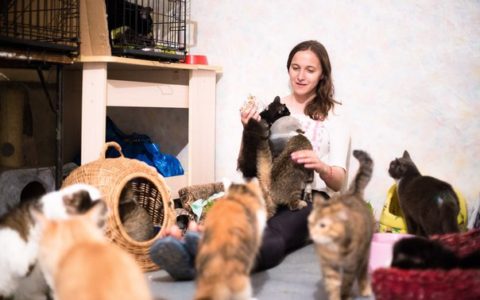 Казакова Полина, 7 в  (призёр краевого конкурса начинающих журналистов им. В.Дементьева